THE ONE AND ONLY ME!A BOOK ABOUT GENESDue Date:______________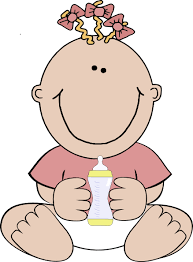 Requirements:(Check off each one as you complete it) – 	Cover Page – 5 Points – This should be you as a baby.	Your Name – (First and Last Name)_____	Decorative Cover______	Page 1 – 35 Points!  This should be written in paragraph form.	THE ONE AND ONLY ME!  	Your first name_____	Your nickname_____	Your parents’ names_____	Your birthdate_____	Your birthplace. (Where you were born.)_____	Nationalities______	Hospital you were born at._____	Physical traits you inherited from your mom, dad, aunts, uncles, 	grandparents,…______	Personality traits:	Athletic traits, academic traits, musical ability, special talents and 	from whom you think you inherited these from._______	Page 2 – 5 Points	Birth Certificate – Fill this out and have your parents/guardians     	sign this.______     
Page 3 – 5 Points	Poem about Heredity or DNA using key terms we used in class.	8 Lines Long – 2 Stanzas_______	Page 4 – 15 Points – Draw a family tree of your immediate family 	and all of your ancestors as far back as you can go.	Family Tree_________     	Page 5 – 10 Points – Contributions of Scientists – IN PARAGRAPH	FORM – 8 to 10 Sentences! 	Discovering DNAWhat did Chargaff, Rosalind Franklin, Watson, and Crick 	contribute to the discovery of DNA?.________	Page 6 – 5 Points – 	DNA Picture including subunits and bases_______	Page 7 – 10 Points – This should be written in paragraph form.	Genetic Engineering	What advances are they making in the world of Genetic 	Engineering – EXAMPLES – GMOs, Cracking the Human Genome, 		DNA Analysis – PICK ONE AND ELABORATE ON IN A PARAGRAPH – 		8 – 10 Sentences.  RESEARCH!	Page 8 – 5 Points	Your Dream Career _______	Draw a picture of yourself in the career of your dreams.  Include a 	short paragraph underneath describing what inherited traits you 	received to reach this career.	BACK COVER – 5 Points	Be creative and thank all those that made you special!  BE CREATIVE-FINISH ALL REQUIRMENTS – USE COLOR – RESEARCH!DO YOUR PERSONAL BEST!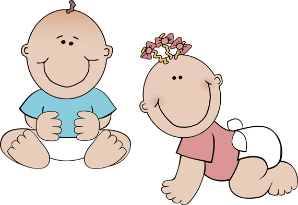 